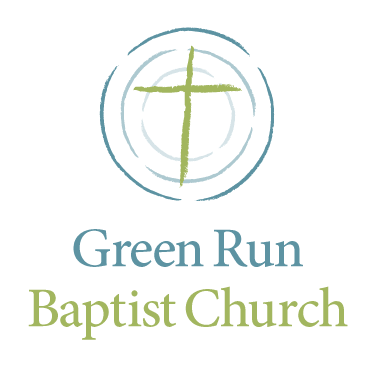 Loving God, Loving Others andLeading People to ChristA Lord’s Day Worship Gathering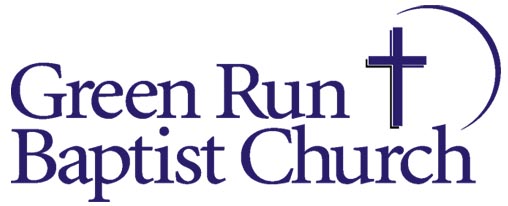 May 20, 2018Preparing for WorshipThe Lord’s Day is the first and best day of the week for the people of God.  We gather together as the church to corporately worship Jesus Christ and be nourished by His Word.  It is our desire to promote a deep love for Jesus Christ in all things, among all people, for their joy and His glory. We encourage you to take time before the service to prayerfully prepare your heart and mind to worship the Lord and celebrate His presence. Call to Worship			             1 Corinthians 15:1-4         God is the first word and because of this we believe true worship happens when God initiates it, by calling sinners through repentance to come and worship Him. Therefore, we begin worship with His Word--His invitation to us to worship in His Name.Now I make known to you, brethren, the gospel which I preached to you, which also you received, in which also you stand, by which also you are saved, if you hold fast the word which I preached to you, unless you believed in vain. For I delivered to you as of first importance what I also received, that Christ died for our sins according to the Scriptures, and that He was buried, and that He was raised on the third day according to the Scriptures. Invocational Prayer of Adoration   		This is a prayer asking God to be with us as we worship.COME, PEOPLE OF THE RISEN KING                                GETTYS /TOWNENDCome people of the risen KingWho delight to bring Him praiseCome all and turn your hearts to singTo the Morning Star of graceFrom the shifting shadows of the earthWe will lift our eyes to HimWhere steady arms of mercy reachTo gather children inRejoice!  Rejoice!  Let every tongue rejoiceOne heart, one voiceO Church of Christ rejoiceCome those whose joy is morning sunAnd those weeping through the nightCome those who tell of battles wonAnd those struggling in the fightFor His perfect love will never changeAnd His mercies never ceaseBut follow us through all our daysWith the certain hope of peaceRejoice!  Rejoice!  Let every tongue rejoiceOne heart, one voiceO Church of Christ rejoiceCome young and old from every landMen and women of the faithCome those with full or empty handsFind the riches of His graceOver all the world His people singShore to shore we hear them callThe Truth that cries through every ageOur God is all in all© 2007 Thankyou Music (Admin. by EMI Christian Music Publishing)CCLI No. 856442o great god		  				       bob kauflinO great God of highest heavenOccupy my lowly heartOwn it all and reign supremeConquer every rebel powerLet no vice or sin remainThat resists Your holy warYou have loved and purchased meMake me Yours forevermoreI was blinded by my sinHad no ears to hear Your voiceDid not know Your love withinHad no taste for heaven’s joysThen Your Spirit gave me lifeOpened up Your Word to meThrough the gospel of Your SonGave me endless hope and peaceHelp me now to live a lifeThat’s dependent on Your graceKeep my heart and guard my soulFrom the evils that I faceYou are worthy to be praisedWith my every thought and deedO great God of highest heavenGlorify Your Name through meYou are worthy to be praisedWith my every thought and deedO great God of highest heavenGlorify Your Name through me© 2006 Sovereign Grace Praise (Admin. by EMI Christian Music Publishing (IMI))CCLI No. 856442Prayer of Thanksgiving    		      	         Psalm 118:19-29Open to me the gates of righteousness; I shall enter through them, I shall give thanks to the Lord. This is the gate of the Lord; the righteous will enter through it. I shall give thanks to You, for You have answered me, and You have become my salvation. The stone which the builders rejected has become the chief corner stone. This is the Lord’s doing; It is marvelous in our eyes. This is the day which the Lord has made; Let us rejoice and be glad in it. O Lord, do save, we beseech You; O Lord, we beseech You, do send prosperity! Blessed is the one who comes in the name of the Lord; we have blessed you from the house of the Lord. The Lord is God, and He has given us light; Bind the festival sacrifice with cords to the horns of the altar. You are my God, and I give thanks to You; You are my God, I extol You. Give thanks to the Lord, for He is good; For His lovingkindness is everlasting.OH THE DEEP, DEEP LOVE		    	                      FRANCIS/KAUFLIN       Oh the deep, deep love of JesusVast, unmeasured, boundless, freeRolling as a mighty ocean in its fullness over me.Underneath me, all around me Is the current of Your loveLeading onward, leading homewardTo Your glorious rest aboveOh the deep, deep love, all I need and trust 
Is the deep, deep love of JesusOh the deep, deep love of JesusSpread His praise from shore to shoreHow He came to pay our ransom Through the saving cross He boreHow He watches o’er His loved ones Those He died to make His ownHow for them He’s intercedingPleading now before the throneOh the deep, deep love, all I need and trust 
Is the deep, deep love of JesusOh the deep, deep love of Jesus Far surpassing all the restIt’s an ocean full of blessing In the midst of every testOh the deep, deep love of JesusMighty Savior, precious Friend.You will bring us home to gloryWhere Your love will never endOh the deep, deep love, all I need and trust 
Is the deep, deep love of Jesus© 2008 Integrity's Praise! Music/Sovereign Grace Praise (BMI)CCLI No. 856442YOU ARE GOOD		                		       ISRAEL HOUGHTONLord, You are good And Your mercy endureth forever Lord, You are goodAnd Your mercy endureth foreverPeople from every nation and tongueFrom generation to generationWe worship You, hallelujah, hallelujah We worship You for who You are We worship You, hallelujah, hallelujah We worship You for who You areAnd You are goodYou are good all the timeAnd all the time You are goodYou are good all the timeAnd all the time You are goodLord, You are good And Your mercy endureth forever Lord, You are goodAnd Your mercy endureth foreverPeople from every nation and tongueFrom generation to generationWe worship You, hallelujah, hallelujah We worship You for who You are We worship You, hallelujah, hallelujah We worship You for who You areAnd You are good2001 Integrity's Praise! MusicCCLI# 856442Affirmation of Faith	              Lamentations 3:22-25Congregation: The Lord’s lovingkindnesses indeed never cease, for His compassions never fail. They are new every morning; great is Your faithfulness. “The Lord is my portion,” says my soul, “Therefore I have hope in Him.” The Lord is good to those who wait for Him, to the person who seeks Him.Passing the Peace & AnnouncementsMorning MessageThe Lord teaches us through the reading and preaching of His Word.  Lessons on Faith from the Life of Abraham Sermon 5: “Rescuing the Wayward and the Reward                     of the Faithful”Genesis 14:1-16Text to be Read: Genesis 14:13-16Pastor Rick CrewsCelebration of the Lord’s SupperThe Lord invites us to His table to receive strength and joy in Christ. Introduction to the Lord’s Table	The Lord Jesus instituted this covenant meal to be observed in His churches until He returns.  We gather around the table each Lord’s Day to remember the life, death and resurrection of Christ in place of sinners, to express our unity, and anticipate His return. All baptized believers, both covenant members and guests, are invited to eat the bread and drink the cup in obedience to Jesus’ command.  We ask that the head of each household would govern and guard the celebration of the Lord’s table by their family, especially in the instruction and participation of children. Closing Hymnvictory in jesus		                                                 eugene bartlett	I heard an old, old story how a Savior came from gloryHow He gave His life on Calvary to save a wretch like meI heard about His groaning, of His precious blood atoningThen I repented of my sins and gained the victoryO victory in Jesus, my Savior foreverHe sought me and bought me with His redeeming bloodHe loved me ere I knew Him and all my love is due HimHe plunged me to victory beneath the cleansing floodI heard about His healing of His cleansing power revealingHow He made the lame to walk again and caused the blind to seeAnd then I cried, “Dear Jesus, come and heal my broken spirit”And somehow Jesus came and brought to me the victoryI heard about a mansion He has built for me in gloryAnd I heard about the streets of gold beyond the crystal seaAbout the angels singing and the old redemption storyAnd some sweet day I’ll sing up there the song of victory© Words: 1939 Mrs. E.M. Bartlett. Renewed 1967 Albert E. Brumley And Sons (Admin. by ClearBox Rights, LLC); Music: 1939 Mrs. E.M. Bartlett. Renewed 1967 Albert E. Brumley And Sons (Admin. by ClearBox Rights, LLC)CCLI NO. 856442Benediction				                  Ephesians 6:24   Grace be with all who love our Lord, Jesus Christ with love incorruptible. Amen.SERMON NOTES“Rescuing the Wayward and the Reward of the Faithful”Genesis 14:1-16Pastor Rick CrewsOPPORTUNITIES AND ANNOUNCEMENTSSpecial-Called Members’ Meeting – Tonight @ 6:00pm, there will be a Special-Called Members’ Meeting to vote on candidates for membership and to discuss repairs for the roof over the sanctuary.Ladies Connection – Tonight, the Ladies will gather together at 5:00pm for the monthly Connection. Come and join us for a great time of fellowship and prep for VBS. Dinner will be served. If you can come at 4:45pm and get started early, you are more than welcome to do so. Please bring a pair of good scissors with you.Vacation Bible School Supplies – At the Welcome Center, you will find a list of supplies needed for VBS. Any donations that you are able to sign up to provide would be greatly appreciated. We are still in need of   clean soup cans (the 10 ¾ oz size) and empty plastic Lays Stax chip containers. Please leave those donations in the kitchen marked for VBS or you can give them to Sabrina Nemier.Vacation Bible School – This year, Vacation Bible School (VBS) will be held on June 18-22 from 6:00pm – 8:30pm. The theme is Time Lab. The kids will discover Jesus from Eternity Past to Eternity Future. VBS is for children ages 4 through 12. Pre-registration forms are available at the table in the foyer. See Sabrina Nemier with any questions.VBS Planning Meeting – The next VBS planning meeting will take place in the sanctuary today, following the morning service.Wednesday Night Prayer Gathering will meet @ 6:00pm in the Cornerstone Room.Calling all Graduates – If you are graduating from high school, college, or graduate school, please let either Robin Cook or Alyson Crews know. We need the school from which you are graduating and the degree you are earning. At the fellowship meal on June 10, we will honor the graduates, so please have your information to us by May 27th.Visitor Meet and Greet – On Sunday, June 3rd, visitors will have a chance to gather with the elders following the service. This is a great opportunity for our visitors to meet the elders and ask any questions they may have about the Christian faith or the church. If you know of recent visitors to GRBC, please encourage them to attend this time together.Fellowship Meal – On Sunday, June 10th, following the morning service, there will be a fellowship meal to honor graduates. We hope you will make plans to attend this special occasion and bring a dish to share.Children’s Bible Fellowship Classes and Children’s Church - Beginning June 24th, our adjusted Summer Schedule will begin for Bible Fellowship Classes and Children's Church. Mark Hall and Robin Cook will be leading a combined Sunday school class for ages 2-11. The dates for that are June 24 through September 2nd. Also, during this time frame there will be no Children's Church for 4-8 year olds. Mark will lead Children’s Church for the 2-3 year olds. This is an excellent opportunity for all of our teachers to get a break.